META realizuje od září do prosince 2014KURZY ČESKÉHO JAZYKA PRO CIZINCEKde: v kanceláři METY, V Tůních 10, Praha 2Rozsah: 52 hodinCena: 3 350,- Kč ZAČÁTEČNÍCI termín: 15. 9. - 15. 12. 2014den: pondělí, středačas: 16:00 – 17:30MÍRNĚ POKROČILÍtermín: 15. 9. - 15. 12. 2014den: pondělí, středačas: 18:00 – 19:30STŘEDNĚ POKROČILÍtermín: 16. 9. - 20. 12. 2014den: úterý, pátekčas: 18:00 – 19:30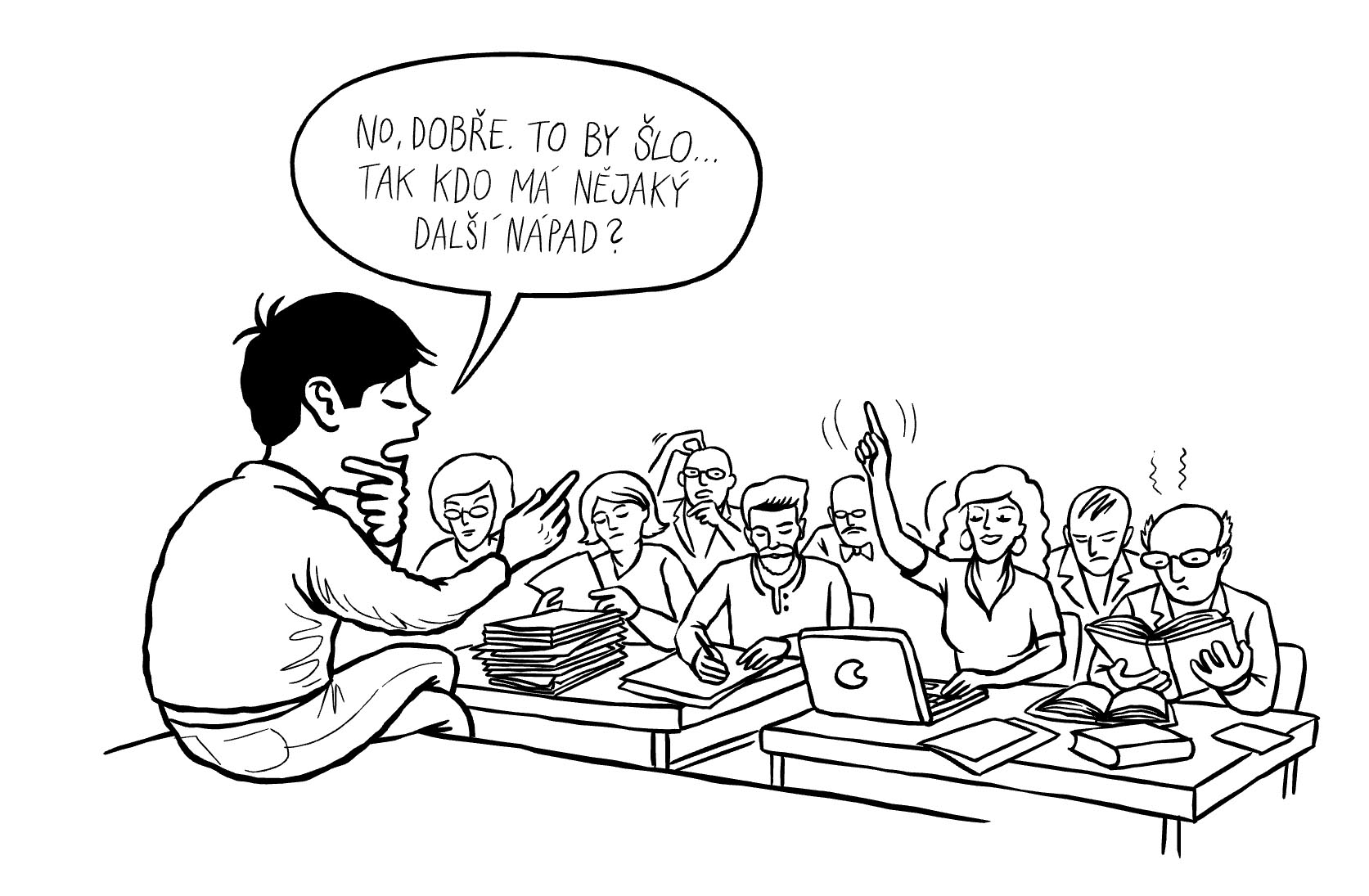 V případě zájmu vyplňte formulář na našich stránkách www.meta-ops.cz a my Vám zašleme bližší informace.  Kontaktní osoba- Štefánia Kubincová, tel. 777 756 858 e-mail kubincova@meta-ops.cz .